V Praze dne: 16.11.2021             Objednávka                                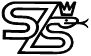              Objednávka                                             Objednávka                                             Objednávka                                             Objednávka                                             Objednávka                                Objednatel:Objednatel:Objednatel:Dodavatel:Dodavatel:Dodavatel:Střední zdravotnická školaRuská 2200/91100 00  Praha 10IČ:                00638765Tel.:             246 090 805Banka:         PPF banka a.s.Číslo účtu:   2003780005/6000Střední zdravotnická školaRuská 2200/91100 00  Praha 10IČ:                00638765Tel.:             246 090 805Banka:         PPF banka a.s.Číslo účtu:   2003780005/6000Střední zdravotnická školaRuská 2200/91100 00  Praha 10IČ:                00638765Tel.:             246 090 805Banka:         PPF banka a.s.Číslo účtu:   2003780005/6000ALFA PC s.r.o. Nad školou 231252 31  Všenory IČ:               25068997DIČ:            CZ25068997Tel.:            777 327 500E-mail: info@alfapc.cz Banka:        Číslo účtu:  ALFA PC s.r.o. Nad školou 231252 31  Všenory IČ:               25068997DIČ:            CZ25068997Tel.:            777 327 500E-mail: info@alfapc.cz Banka:        Číslo účtu:  ALFA PC s.r.o. Nad školou 231252 31  Všenory IČ:               25068997DIČ:            CZ25068997Tel.:            777 327 500E-mail: info@alfapc.cz Banka:        Číslo účtu:  Název produktuPočet ksCena/ks bez DPH(v Kč)Cena/ks bez DPH(v Kč)DPHCena celkem(v Kč)Cena celkem(v Kč)notebook Dell Inspiron 15 Plus 7510  - v setu s brašnou pro přenos Caselogic (CL-NOTIA116K) a tabletem pro ovládání k/namísto myši Wacom One (CTL-672-N)238.067,7738.067,7721%92.124,0092.124,00Celkem k úhradě92.124,0092.124,00